FESTA NAZIONALE DELLO SPORT SCOLASTICOCANOTTAGGIO MODELLO EVENTI – ISCRIZIONI -   (Iscrizione a cura del Dirigente Scolastico)RIVIERA TERAMANA 22-26 MAGGIO 2023Il presente modello dovrà essere:Inviato all’Ufficio Scolastico Regionale -Coordinamento di Educazione Fisica e Sportiva della Regione di competenza entro il giorno 8 maggio 2023presentato in originale firmato dal Dirigente Scolastico al Comitato Organizzatore della manifestazione unitamente ai documenti di riconoscimento, il giorno 22 maggio 2023	Gli alunni/e individualisti/e sono aggregati/e alla squadra della rispettiva categoria, pertanto, saranno accompagnati dal docente designato per la squadra della categoria di appartenenza (vedi Allegato Tecnico)Il Dirigente Scolastico con la presente dichiara:a) di aver acquisito dai genitori/tutori il consenso per la partecipazione delle/gli alunne/i inserite/i nell’elenco in veste di atlete/i ai Campionati Studenteschi; b) le/gli alunne/i inserite/i nell’elenco conoscono e sanno rispettare il regolamento generale dei Campionati Studenteschi; c) di aver acquisito dagli esercenti la potestà genitoriale/tutori (o dall’interessato se maggiorenne) il consenso alla pubblicazione delle classifiche, ad utilizzare fotografie, video e immagini, per qualsiasi legittimo utilizzo senza remunerazione, finalizzato esclusivamente alla realizzazione dell’iniziativa;d) che gli interessati/esercenti la potestà genitoriale/tutori, hanno preso visione dell’informativa preventiva;e) che tutti gli studenti in elenco sono iscritti e frequentanti la scuola e sono in possesso del certificato di idoneità all’attività sportiva agonistica ai sensi del D.M. 18/02/1982, come successivamente aggiornato con nota del Ministero della Salute n.15502-P del 2 marzo  funzione delle specifiche casistiche post-SARS-CoV-2. Le relative certificazioni mediche di tutti gli studenti in elenco sono conservate agli atti dell’Istituto.Data ______________                           Timbro della scuola                                  Il Dirigente Scolastico 						            		               ___________________________ 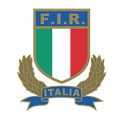 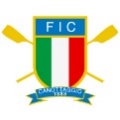 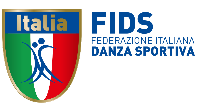 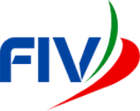 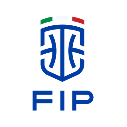 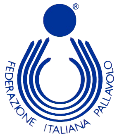 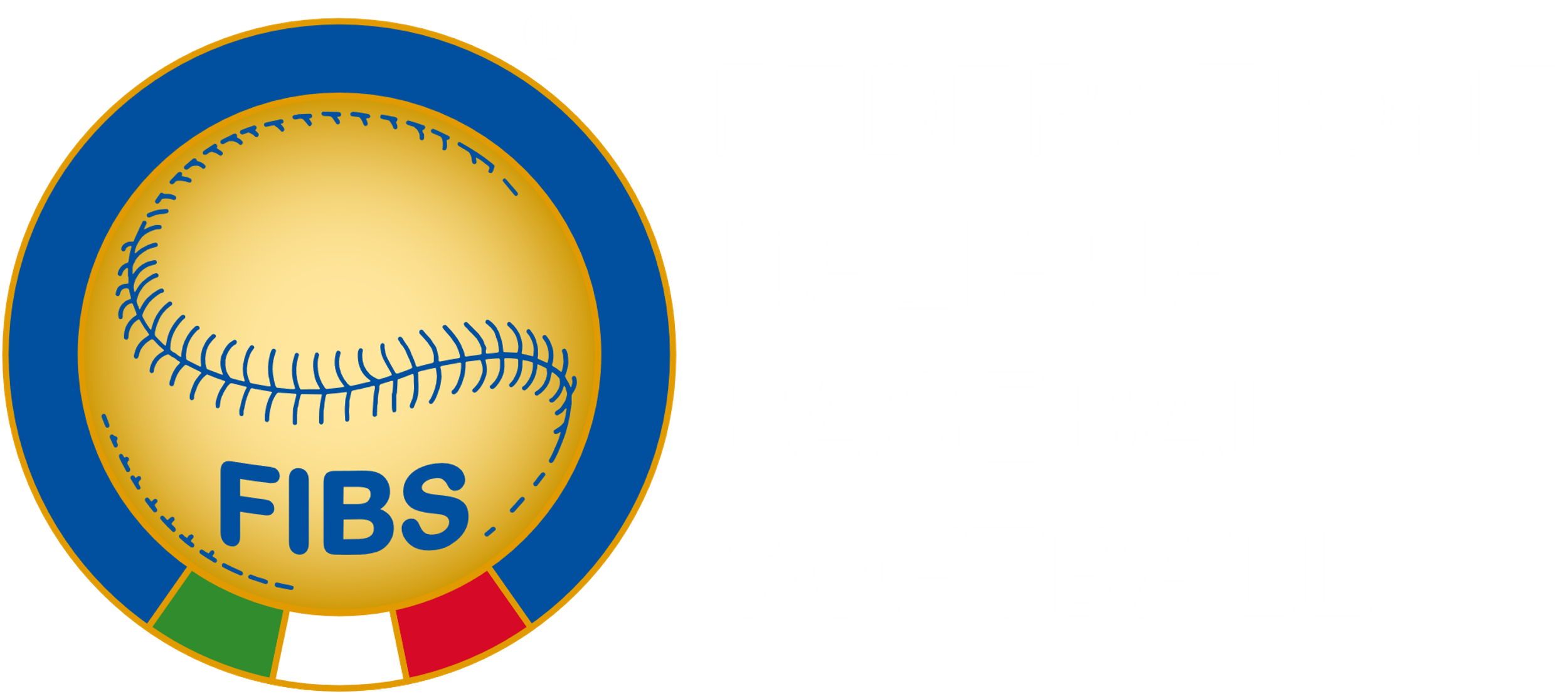 REGIONEPROVINCIACOMUNEISTITUTOINDIRIZZOINDIRIZZOTEL.E-MAILE-MAILCOGNOMENOMEM / FDATA DI NASCITA(gg/mm/aa)DATA DI NASCITA(gg/mm/aa)DATA DI NASCITA(gg/mm/aa)12345	DOCENTE COGNOME e NOME CELLULAREINDIRIZZO E-MAIL1